Смоленское областное государственное бюджетное профессиональное образовательное учреждение « Гагаринский многопрофильный колледж»Методическая разработка сценария мероприятия «Шоу талантов»Автор разработки:  Дубовская Анна Ивановна студентка 4 курса 1 группы специальность 44.02.02 Преподавание в начальных классах г.Гагарин2020-2021 г.Сценарий праздника шоу талантов  в лагере дневного пребыванияТема: Шоу талантов « Героя здесь Я!» Цель: способствовать разностороннему развитию творческих способностей у детей.Задачи:Способствовать созданию положительно самооценки, интереса к творчеству и обогащение социального опыта детей;Развивать у детей творческое мышление, расширять кругозор, общий интеллектуальный уровень; Воспитывать уважительное отношение к окружающим и их способностям, интерес и  любовь к творчеству, искусству. Место проведение: Актовый залПродолжительность мероприятия:3-3,5 часУчастники мероприятия: все воспитанники лагеря от 6,5 до 14 лет. В лагере 35 детей. Оборудование: микрофоны, компьютер, колонки музыкальные, проектор, медали.Ход мероприятия(Звучат торжественные фанфары) Ведущий 1: Здравствуйте, друзья! В этот прекрасный день мы приветствуем всех, кто пришел на наш праздник под названием «Герой здесь Я!»Ведущий 2: Сегодня наши герои смогут показать вам свои лучше способности. Они покажут вам, свои таланты!Ведущие 1: А что же такое талант? В чём он проявляется, как его обнаружить и как развивать? Ведущий 2: Талант - это то, что человек любит делать больше всего, то, что у него получается лучше всего, то, что он не бросит делать, к чему возвращается снова и снова, то от чего он получает удовольствие. Ведущий 1: У певцов свои причуды, любят поутру  попеть,А танцоры все заслуги выражают в такте тел;Композиторы, поэты, служат всё в свои стихи, музыку на них наложат, и пойди, потом пляши.Мульти инструменталист, ритм и джаз его взывает. Гитарист, скрипач, баянщик, барабанщик и трубач.Ситарист оркестр малый, просто любит он играть.Футболист родился или, был он с детства шахматист.Он рисует ка Пикассо, или просто визажист.Он готовит словно ангел, или в пробе знает толк.  Каждый был рожден с талантом, пусть и спрятан глубокоКак алмаз он ждет огранки, чтобы засиять звездой.Все мы рождены с талантом, время показать его!Ведущий 2: Наши ребята, целую неделю готовились к этому шоу, чтобы показать, что герои это они!Ведущий 1: Нас ждут захватывающие выступления, и поскольку это конкурс, то оценивать нас будет строгое, но справедливое жюри (представление членов жюри).Ведущий 2: Участником сегодня будет нелегко. И я думаю, что мы поддержим их своими аплодисментами, хорошим настроением и улыбками. Нас ждут следующие номинации:«Юные голоса» (кол-во участников);(6)«Выразительное чтение» (кол-во участников);(4)«Грация» (кол-во участников);(5)«Бибиди-бобиди бум» (кол-во участников);(3)«На старт, внимание, марш!» (кол-во участников);(4)«До-ре-ми-фа-соль-ля-си» (кол-во участников);(3)«Лист души» (кол-во участников);(2)Всего участников: 27Ведущий 1: Так много номинаций, но это же превосходно, если вы посмотрите на номинации, то увидите, многие участники нашего отряда, присоединился конкурсу. Давайте похлопаем друг другу. Ведущий 2: Каждой группе номинантов было задано снять мини ролик о своей номинации, почему они ее выбрали, как они к ней готовились. Кого они считают соперником и почему, чего боятся и ждут.Ведущий 1: Поэтому, перед каждой номинации мы будем смотреть видеоролик и узнаем, кто должен победить.   Ведущий 2: А наше шоу талантов начинаетсяВместе: « Герой здесь Я!» Ведущий 1: Каждому участнику для выступления было отведено 1,5 минуты, за это время он должен показать свой талан. Справятся ли участники с таким давлением? Смогут ли они раскрыться в глазах своих друзей по-новому? Узнаем прямо сейчас Ведущий 2: Первыми на сцену приглашаются конкурсанты в номинации « Юные голоса» (перечисление участников) 1.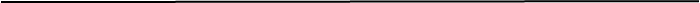 2.3.4.5. 6. Ведущий 1: Пока участники готовятся за кулисами, мы посмотрим с вами их видеоролик. ( после просмотра видеоролика начинается выступление и оценивание жюри , баллы полученные во время выступления будут оглашаться в конце мероприятия) Ведущий 2: На сцену приглашаются конкурсанты в номинации « Выразительное чтение» (перечисление участников.) 1.2.3.Ведущий 1: Наши участники, должно быть, нервничают, давайте поддержим их громкими овациями и посмотрим их видеоролик, рассказывающий об их таланте. ( После просмотра видеоролика начинается выступление и оценивание жюри, баллы, полученные во время выступления, будут оглашаться в конце мероприятия). Ведущий 2: Следующими на сцену выходят наши танцоры в номинации « Грация» Аплодисменты! (перечисление участников.)1.2.3.4.5. Ведущий 1: С нетерпением жду их выступления, а пока что, взглянем, как они готовились к сегодняшнему шоу. ( После просмотра видеоролика начинается выступление и оценивание жюри, баллы, полученные во время выступления, будут оглашаться в конце мероприятия). Ведущий 2: Вот мы и просмотрели 3наминации, настало время сделать передышку, сейчас я попрошу всех подняться со своих мест и сделать небольшую физкультминутку под музыку. ( Ведущие показывают движения, остальные повторяют) Ведущий 1:  На сцену приглашаются самые загадочные и креативные участники конкурса - фокусники, маги и волшебники в номинации «Бибиди-бобиди бум». (перечисление участников.)1.2.3.Ведущий 2:Настало время волшебства, давайте дадим нашим магам подготовиться,  пока смотрим их видеоролик « Как хочу попасть я в Хогвартс» (После просмотра видеоролика начинается выступление и оценивание жюри, баллы, полученные во время выступления, будут оглашаться в конце мероприятия). Ведущий 1:Это было замечательное выступление, а на сцену приглашаются самые спортивные и сильные конкурсанты в номинации «На старт, внимание, марш!» (перечисление участников.)1.2.3.4.Ведущий 2: Ребята сказали, что их видеоролик пробудит в вас желание заниматься спортом, так ли это? Давайте посмотрим и узнаем. ( После просмотра видеоролика начинается выступление и оценивание жюри, баллы, полученные во время выступления, будут оглашаться в конце мероприятия). Ведущий 1: Наши выступления потрясающие, но настало время передохнуть , сейчас мы поиграем в игру, «раз, два, три». На «раз», все должны подняться.   На «два» подпрыгнут.  На «три» дать «пять» соседу слева. Ведущий 2: А сейчас, нас ждет совмещенное соревнование номинаций: «До-ре-ми-фа-соль-ля-си»  и  «#лист души». Просим наших номинантов, на сцену. Участники составили союз по два участника в паре. Один будет играть на инструменте, в то время, как другой изобразит за короткий промежуток времени этот инструмент на своем холсте. Каждый участник оценивается индивидуально не зависимо от их пары.     (Перечисление участников.)1.2.3.4. Ведущий 2: Наши последние участники также приготовили для нас совместное видео, давайте посмотрим его. ( После просмотра видеоролика начинается выступление и оценивание жюри, баллы, полученные во время выступления, будут оглашаться в конце мероприятия).Ведущий 1: Настало время подвести итоги и назвать победителей.Ведущий 2: Просим всех занять свои места. ( Торжественная музыка). Награждение  Ведущий 1: Наше шоу « Герой здесь Я» подошло к концу, надеемся и верим, что на следующей встрече появятся новые таланты Ведущий 2: Всего доброго! До новых встреч!Медали награждения номинаций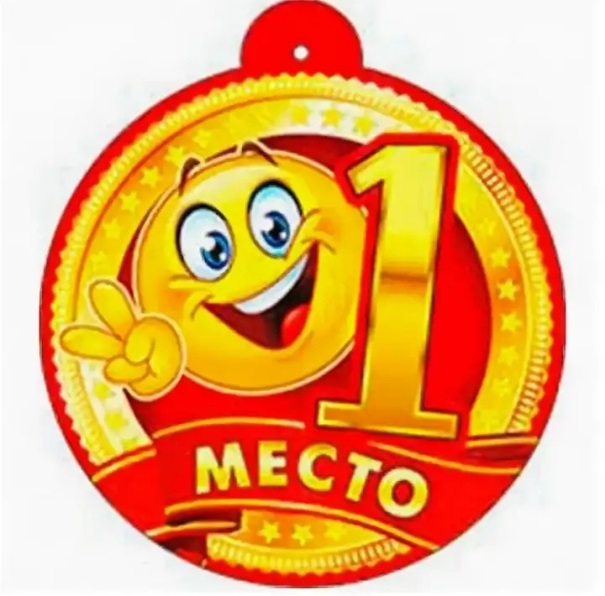 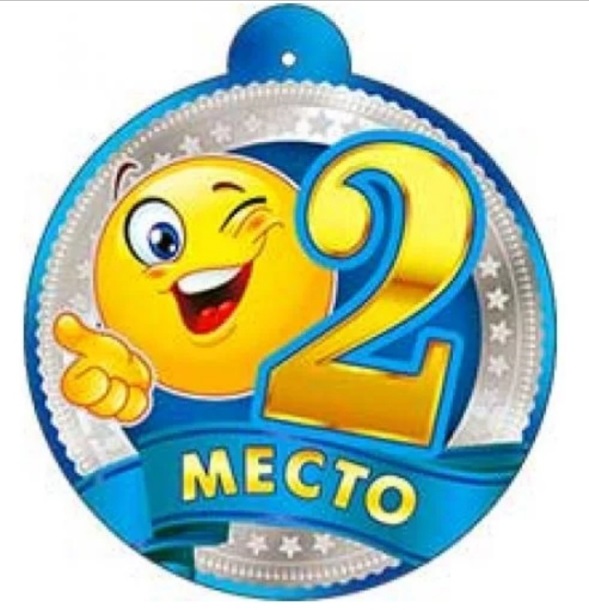 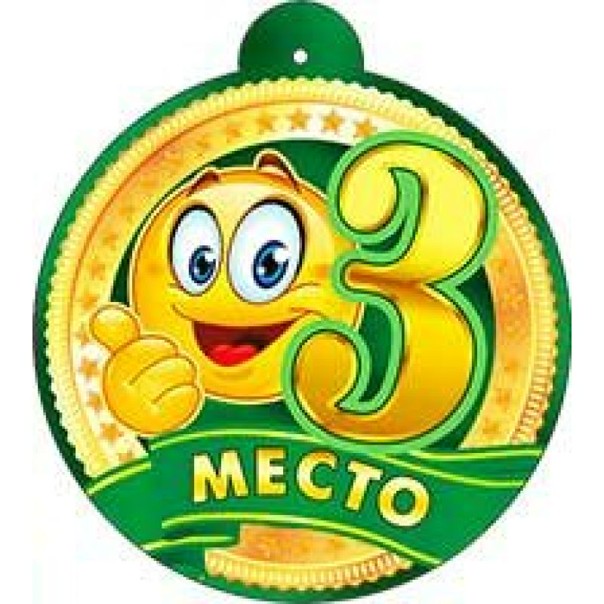 Таблица для судей Порядок выступления Название номинации: «Юные голоса» Баллы для оценивания  участника Баллы для оценивания  участника Баллы для оценивания  участника Баллы для оценивания  участника Баллы для оценивания  участника Имена частников 54321Порядок выступления Название номинации: «Выразительное чтение»Баллы для оценивания  участника Баллы для оценивания  участника Баллы для оценивания  участника Баллы для оценивания  участника Баллы для оценивания  участника Имена частников 54321Порядок выступления Название номинации: «Грация»  Баллы для оценивания  участника Баллы для оценивания  участника Баллы для оценивания  участника Баллы для оценивания  участника Баллы для оценивания  участника Имена частников 54321Порядок выступления Название номинации: «Бибиди-бобиди бум»Баллы для оценивания  участника Баллы для оценивания  участника Баллы для оценивания  участника Баллы для оценивания  участника Баллы для оценивания  участника Имена частников 54321Порядок выступления Название номинации: На старт, внимание, марш!Баллы для оценивания  участника Баллы для оценивания  участника Баллы для оценивания  участника Баллы для оценивания  участника Баллы для оценивания  участника Имена частников 54321Порядок выступления Название номинации: «До-ре-ми-фа-соль-ля-си» Баллы для оценивания  участника Баллы для оценивания  участника Баллы для оценивания  участника Баллы для оценивания  участника Баллы для оценивания  участника Имена частников 54321Порядок выступления Название номинации: « Лист души»Баллы для оценивания  участника Баллы для оценивания  участника Баллы для оценивания  участника Баллы для оценивания  участника Баллы для оценивания  участника Имена частников 54321